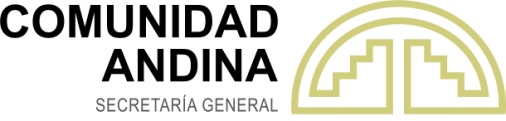 PERIODO 152 DE SESIONESEXTRAORDINARIAS DE LACOMISION26 de mayo de 2020LIMA – PERUModalidad VideoconferenciaDECISION 858Presupuesto de la Secretaría General para el año 2020LA COMISIÓN DE LA COMUNIDAD ANDINA,VISTOS: Los artículos 22 literal i), 27 y 34 literal e) del Acuerdo de Cartagena, el artículo 11 literal p) y el Capítulo IV de la Decisión 409 que contiene el Reglamento de la Secretaría General, el literal i) del Artículo 11 del Reglamento de la Comisión la Decisión 471, la Resolución 1733 de la Secretaría General, y, CONSIDERANDO: Que, el artículo 33 de la Decisión 409 establece que el presupuesto de la Secretaría General deberá elaborarse en función de su Programa Anual de Labores;Que, dicho Programa Anual de Labores para el año 2020 fue remitido a los representantes de la Comisión el 04 de diciembre de 2019;Que, en el marco de la Reingeniería del Sistema Andino de Integración, la Decisión 792 estableció la priorización de los ámbitos de acción de la Comunidad Andina y en el artículo 7 de dicha Decisión, encomendó a la Secretaría General el uso eficaz de sus recursos evitando la dispersión para sacar adelante una Comunidad Andina más transparente, más racionalizada, más proactiva, más organizada y más eficiente; Que, conforme al artículo 35 de la Decisión 409, para la gestión 2020, la Secretaría General, ha aplicado el presupuesto anual aprobado por la Decisión 840;Que, conforme a lo previsto en el artículo 22, literal i) del Acuerdo de Cartagena, y 11 literal i) del Reglamento de la Comisión, corresponde a este órgano aprobar el presupuesto anual y evaluar la ejecución presupuestal de la Secretaría General de la Comunidad Andina, así como fijar la contribución de cada uno de los Países Miembros; y,DECIDE:Artículo 1.- Aprobar el Presupuesto de la Secretaría General correspondiente al año 2020 que figura en el Anexo de la presente Decisión y cuya suma total asciende a US$ 5.659.200,00 (cinco millones seiscientos cincuenta y nueve mil doscientos dólares americanos).Artículo 2.- Fijar para el año 2020 la contribución de los Países Miembros a dicho Presupuesto en los montos siguientes:Bolivia Colombia EcuadorPerúArtículo 3.- Los Países Miembros cancelarán las contribuciones por trimestre, a que se refiere el artículo 2 durante el año 2020, de acuerdo con lo establecido en el artículo 28 del Acuerdo de Cartagena.Artículo 4.- La Secretaría General podrá ampliar su programa de trabajo y consecuentemente su Presupuesto de Gastos, de acuerdo con los demás recursos que pudieran estar dispuestos, sin que se alteren las contribuciones de los Países Miembros, previa aprobación de la Comisión.Articulo 5.- Se autoriza a la Secretaría General para efectuar transferencias entre las Partidas en un monto que no supere el 10% (diez por ciento) del total del Presupuesto aprobado anexo a la presente Decisión. Si fuere necesario exceder dicho porcentaje, la Secretaría General deberá solicitar la autorización de la Comisión.Artículo 6.- En la ejecución del presupuesto, la Secretaría General deberá aplicar estrictos criterios de austeridad y ecoeficiencia en el marco de los temas priorizados y del cumplimiento del espíritu del proceso de reingeniería y temas priorizados del Sistema Andino de Integración, previsto en la Decisión 792 y de la Resolución 1733.Artículo 7.- Se destinará entre US$ 40 mil a US$ 60 mil dólares americanos, para la consultoría del “Análisis de la situación del Tribunal de Justicia de la Comunidad Andina y la propuesta de posibles medidas correctivas”, de los saldos no ejecutados del presupuesto del año 2019. Lo no afectado con este propósito se destinará a proyectos especiales de la Secretaría General de la Comunidad Andina de interés comunitario y de beneficio para los cuatro Países Miembros, previa aprobación de la Comisión de la Comunidad Andina.Artículo 8.- Dentro de los 30 días siguientes al término de cada bimestre del año 2020, la Secretaría General presentará a la Comisión un informe sobre el estado de la ejecución presupuestal, el mismo que debe incluir los ingresos y egresos propios de la Secretaría General.Artículo 9.- La Secretaría General contratará la auditoría externa del ejercicio presupuestario a que se refiere esta Decisión, a través de un concurso entre firmas auditoras reconocidas, sobre la base de los términos de referencia que serán elaborados para tal fin.La presente Decisión entrará en vigencia a partir de la fecha de su publicación en Gaceta Oficial del Acuerdo de Cartagena.Dada en la ciudad de Lima, Perú, a los 26 días del mes mayo del año dos mil veinte.ANEXOANEXOANEXOPRESUPUESTO POR PARTIDAS Y SUBPARTIDAS 2020PRESUPUESTO POR PARTIDAS Y SUBPARTIDAS 2020PRESUPUESTO POR PARTIDAS Y SUBPARTIDAS 2020(En USD)(En USD)(En USD)PARTIDA / SUBPARTIDAIMPORTE
SUBPARTIDASTOTAL 
PARTIDAPARTIDA / SUBPARTIDAIMPORTE
SUBPARTIDASTOTAL 
PARTIDAPERSONAL       4,297,994.80 Haber Básico             2,828,520.00 Bonificación Fin de Año                235,710.00 Bonificación Familiar                  63,240.00 Bono de Vivienda                295,512.00 Fondo de Previsión                452,563.20 Seguros Personales                215,238.60 Gastos de Instalación y Repatriación                  88,922.00 Vacaciones País de Origen                  19,600.00 Refrigerios                    1,000.00 Compensación Vacaciones No Gozadas                  10,000.00 Otros Gastos de Personal                  87,689.00 CONTRATOS          200,000.00 Plazo Fijo                  68,000.00 Tareas Específicas                132,000.00 VIAJES DE SERVICIO          260,000.00 ÚTILES Y SERVICIOS          506,398.00 Útiles y Efectos de Oficina                  16,000.59 Materiales de Impresión                  10,000.00 Telecomunicaciones                  90,468.00 Correos                  10,260.00 Actos Oficiales                    75,949.96 Honorarios Profesionales                  27,877.00 Servicio de Vigilancia Particular                120,000.00 Servicios Públicos                  81,529.00 Seguros No Personales                  29,969.00 Otros Gastos en Bienes y Servicios                  44,344.45 BIENES DE CAPITAL             90,000.00 Instalaciones y Mejoras                  20,437.10 Equipos de Oficina                  13,917.00 Otros Activos (licencias informáticas)                  55,645.90 ALQUILERES Y MANTENIMIENTO          202,997.20 Alquiler Equipos de Procesamiento de Datos                              -   Alquileres Varios                  16,925.00 Mantenimiento de Locales                137,400.00 Mantenimiento Muebles/Maquinaria/Equipos                  25,000.00 Mantenimiento Equipo Procesamiento Datos                    8,000.00 Mantenimiento Vehículos                    9,172.15 Otros Gastos de Mantenimiento                    6,500.05 COMUNICACIÓN SOCIAL          101,810.00 Publicaciones                  72,097.00 Servicio de Noticias                  12,900.00 Libros, Suscripciones y Otros                  16,813.00 TOTAL GENERALTOTAL GENERAL       5,659,200.00 